БОЙОРОК                                                                                       РАСПОРЯЖЕНИЕ«25» июль 2022 й.                      	   № 36 р   	               «25» июля 2022 г.«О снятии с учета Казны имуществасельского поселения Старотумбагушевский сельсовет муниципального района Шаранский район Республики Башкортостан»Согласно постановления администрации муниципального района Шаранский район Республики Башкортостан от 20.07.2022 года № П-313/2 « О принятии имущества в собственность муниципального района Шаранский район Республики Башкортостан и закреплении его на праве оперативного управления за муниципальным бюджетным учреждением «Центральный районный дом культуры» муниципального района Шаранский район Республики Башкортостан» и передаточного акта от 20.07.2022 года:  1. Снять с баланса Казны звукоусиливающую аппаратуру 500 Д Фендер 2011500 Д 2011 года выпуска.2. Контроль за исполнением настоящего распоряжения оставляю за собой.Глава сельского поселения                                        М.М. ТимерхановБашкортостан РеспубликаһыныңШаран районымуниципаль районыныңИске Томбағош ауыл советыауыл биләмәһе ХакимиәтеҮҙәк урамы, 14-се йорт, Иске Томбағош ауылыШаран районы Башкортостан Республикаһының 452636Тел.(34769) 2-47-19, e-mail:sttumbs@yandex.ruwww.tumbagush.ru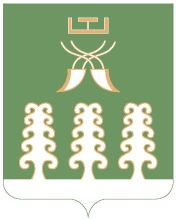 Администрация сельского поселенияСтаротумбагушевский сельсоветмуниципального районаШаранский районРеспублики Башкортостанул. Центральная, д.14 д. Старотумбагушево                             Шаранского района Республики Башкортостан, 452636Тел.(34769) 2-47-19, e-mail:sttumbs@yandex.ru,www.tumbagush.ru